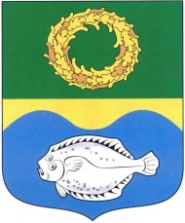 ОКРУЖНОЙ СОВЕТ ДЕПУТАТОВМУНИЦИПАЛЬНОГО ОБРАЗОВАНИЯ«ЗЕЛЕНОГРАДСКИЙ ГОРОДСКОЙ ОКРУГ» КАЛИНИНГРАДСКОЙ ОБЛАСТИ(второго созыва)РЕШЕНИЕ от 16 ноября 2021 года                                                                             № 104 Зеленоградск                                  О внесении изменения в Положение о денежном вознаграждении и гарантиях осуществления полномочий выборных должностных лиц муниципального образования «Зеленоградский городской округ», осуществляющих полномочия на постоянной оплачиваемой основе, утвержденное решением окружного Совета депутатов муниципального образования «Зеленоградский городской округ» от 14 декабря 2016 года №116      В соответствии с Федеральным законом от 6 октября 2003 года № 131-ФЗ «Об общих принципах организации местного самоуправления в Российской Федерации», Законом Калининградской области от 16 февраля 2009 года №322 «О гарантиях осуществления полномочий депутата, члена выборного органа местного самоуправления, выборного должностного лица местного самоуправления», Уставом Зеленоградского городского округа окружной Совет депутатов Зеленоградского городского округаР Е Ш И Л:      1. Внести в Положение о денежном вознаграждении и гарантиях осуществления полномочий выборных должностных лиц муниципального образования «Зеленоградский городской округ», осуществляющих полномочия на постоянной оплачиваемой основе, утвержденное решением окружного Совета депутатов муниципального образования «Зеленоградский городской округ» от 14 декабря 2016 года №116 (с изменениями, внесенными решением окружного Совета депутатов Зеленоградского городского округа от 19 октября 2020 года № 22) следующее изменение:          пункт 7 изложить в следующей редакции:         «7. По итогам года выборным должностным лицам, осуществляющим полномочия на постоянной оплачиваемой основе, на основании решения окружного Совета депутатов Зеленоградского городского округа может быть выплачено денежное поощрение в размере, не превышающем семикратного ежемесячного денежного вознаграждения.».      2. Опубликовать решение в газете «Волна» и разместить на официальном сайте органов местного самоуправления Зеленоградского городского округа.      3. Решение вступает в силу со дня официального опубликования.Глава Зеленоградского городского округа               		                    С.В. Кулаков 